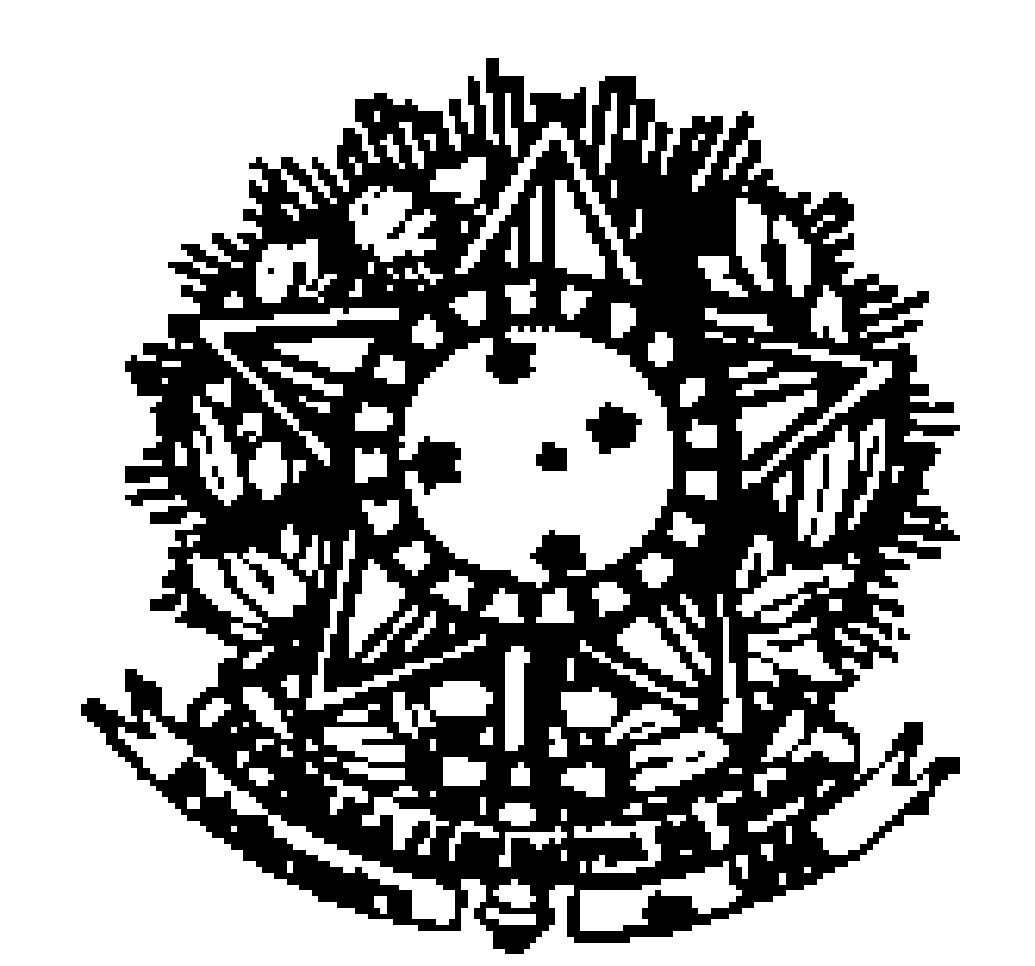 	UNIVERSIDADE FEDERAL FLUMINENSEINSTITUTO DE BIOLOGIADEPARTAMENTO DE BIOLOGIA CELULAR E MOLECULAR- GCM           ATA DA REUNIÃO EXTRAORDINÁRIA DO  DEPARTAMENTO DE BIOLOGIA CELULAR E MOLECULAR REALIZADA EM  02 DE JUNHO DO ANO DE DOIS MIL E VINTEAo segundo dia do mês de junho do ano de dois mil e vinte, às 15:30 horas foi realizada a reunião extraordinária do GCM para tratar do seguinte ponto de pauta:  1-  Aprovação do projeto de pesquisa da professora Cátia Sodré intitulado: Estimulação Precoce: Reflexos na Aprendizagem Escolar da Criança com Deficiência Intelectual. A reunião contou com a presença dos seguintes professores: André Lopes Fully, Cátia Lacerda Sodré, Carolina Spiegel, Evelize Folly, Fernanda Serpa, Gutemberg Alves, Helena Carla Castro, Helena de Souza Pereira, Izabel Paixão, Lídia Amorim, Luiz  Leão, Luiz Mors, Manuel Gustavo Leitão, Mariana Renovato, Patrícia Burth, Rafael Brito e Valeria Ferrer. O Chefe do Departamento, Professor Luiz Mors Cabral, deu início à reunião. Após explicação da professora Cátia sobre seu projeto, o mesmo foi aprovado por unanimidade.Não havendo mais a deliberar, o Chefe do GCM lavrou e assinou a presente ata.                                                                                 Niterói, 02 de junho de 2020.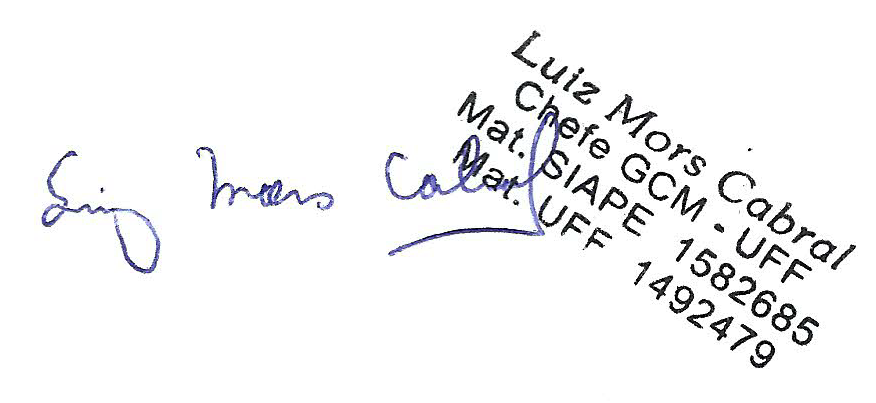           	                               					Luiz Mors Cabral                                                  				 Chefe do GCM                                                                                       SIAPE 1582685